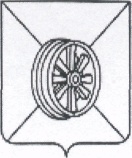 ПОСТАНОВЛЕНИЕ АДМИНИСТРАЦИИ ГРЯЗИНСКОГО МУНИЦИПАЛЬНОГО РАЙОНА ЛИПЕЦКОЙ ОБЛАСТИ21.03.2018 г.                                                        г. Грязи                                   № 338    Об  утверждении  Положения  об  обеспечении содержания  зданий и сооружений муниципальныхобразовательных  организаций, обустройстваприлегающих к ним территорий.Во исполнение Федерального Закона от 29 декабря 2012 года № 273-ФЗ «Об образовании в Российской Федерации» администрация Грязинского муниципального района Липецкой области   ПОСТАНОВЛЯЕТ:Утвердить  Положение об  обеспечении содержания  зданий и сооружений муниципальных образовательных  организаций Грязинского муниципального района, обустройства прилегающих к ним территорий (Приложение № 1). Настоящее постановление вступает в силу  со дня его официального опубликования.Контроль за исполнением настоящего постановления возложить на заместителя главы администрации Грязинского муниципального района О.В.Штанина.Глава администрацииГрязинского муниципального района                                                             В.Т. РощупкинФокеева Е.Н.20672ВноситНачальник отдела образования                                                А.Ю.Васильева.Согласовано:Заместитель главы администрации района                                  О.В.Штанин.Аналитико-правовой отдел                                                     С.А.Меринова.Начальник управления финансов	И.Н.Муратова.Управляющий  делами                                                             В.Д.Терехин.